TRƯỜNG MẦM NON THỊ TRẤN GÔI VỚI CÁC HOẠT ĐỘNGVUI TẾT TRUNG THU NĂM 2020Thực hiện nhiệm vụ năm học 2020-2021 của trường mầm non Thị trấn Gôi đã tổ chức cho các con học sinh vui tết trung thu: Tại các lớp 5 tuổi các bé được trải nghiệm làm bánh, vắt nước cam…Các bé được trò chuyện dí dỏm với nhân vật cổ tích chú Cuội và chị Hằng, được tham gia múa sư tử, biểu diễn các tiết mục văn nghệ, trẻ có hoàn cảnh khó khăn được nhận quà... Cuối buổi liên hoan, các bé được về lớp phá cỗ cùng cô giáo, bố mẹ và các bạn.Hoạt động vui Tết Trung thu tại trường đã tạo nên một sân chơi bổ ích cho trẻ và thu hút được sự quan tâm của các bậc phụ huynh và nhân dân trên địa bàn. Qua đó giúp trẻ phát huy tính tư duy, sáng tạo, rèn luyện kỹ năng hoạt động tập thể và phát huy tinh thần đoàn kết; góp phần hình thành nhân cách, giáo dục truyền thống.        Lễ hội "Vui Tết Trung thu" của Trường mầm non thị trấn Gôi đã thành công là nhờ sự quan tâm của  Hội cha mẹ học sinh cùng toàn thể các bậc phụ huynh học sinh của trường đã đến dự, ủng hộ về vật chất, tinh thần, cổ cũ cho cô và trò nhà trường. Đây chính là động lực to lớn giúp cho nhà trường hoàn thành tốt hơn nữa trong nhiệm vụ Chăm sóc nuôi dưỡng và giáo dục trẻ năm học 2020-2021.Sau đây là một số hình ảnh: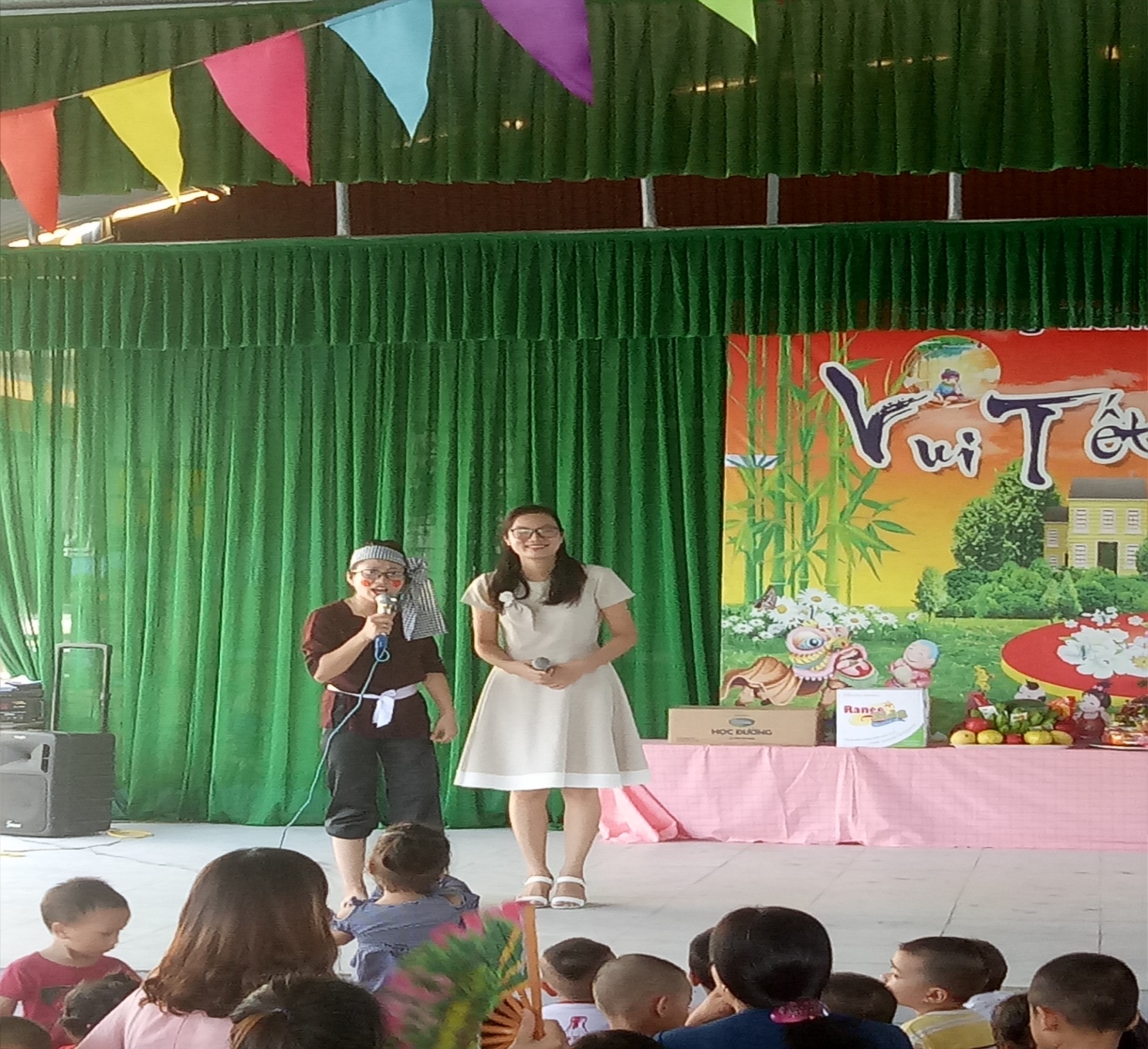 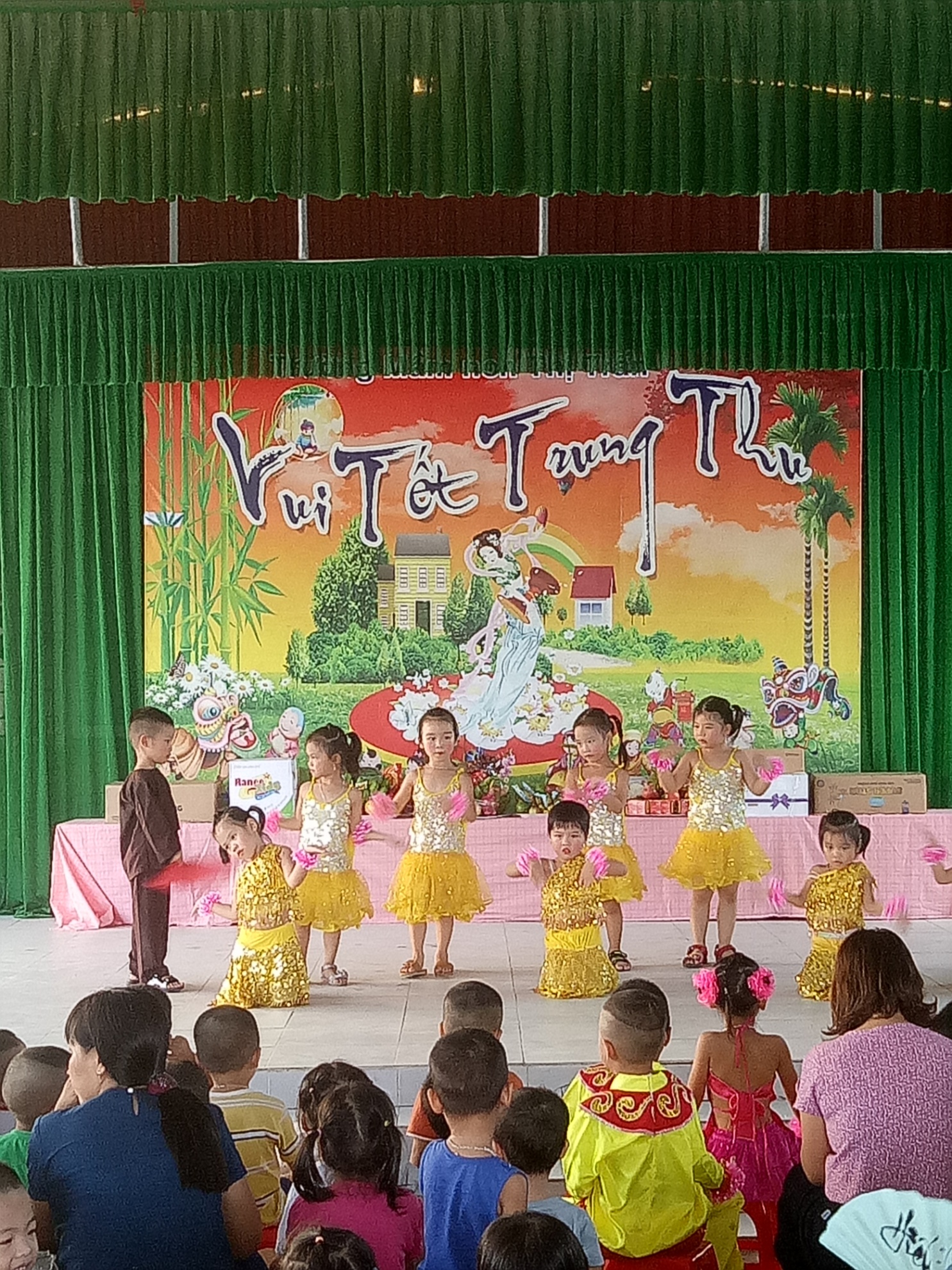 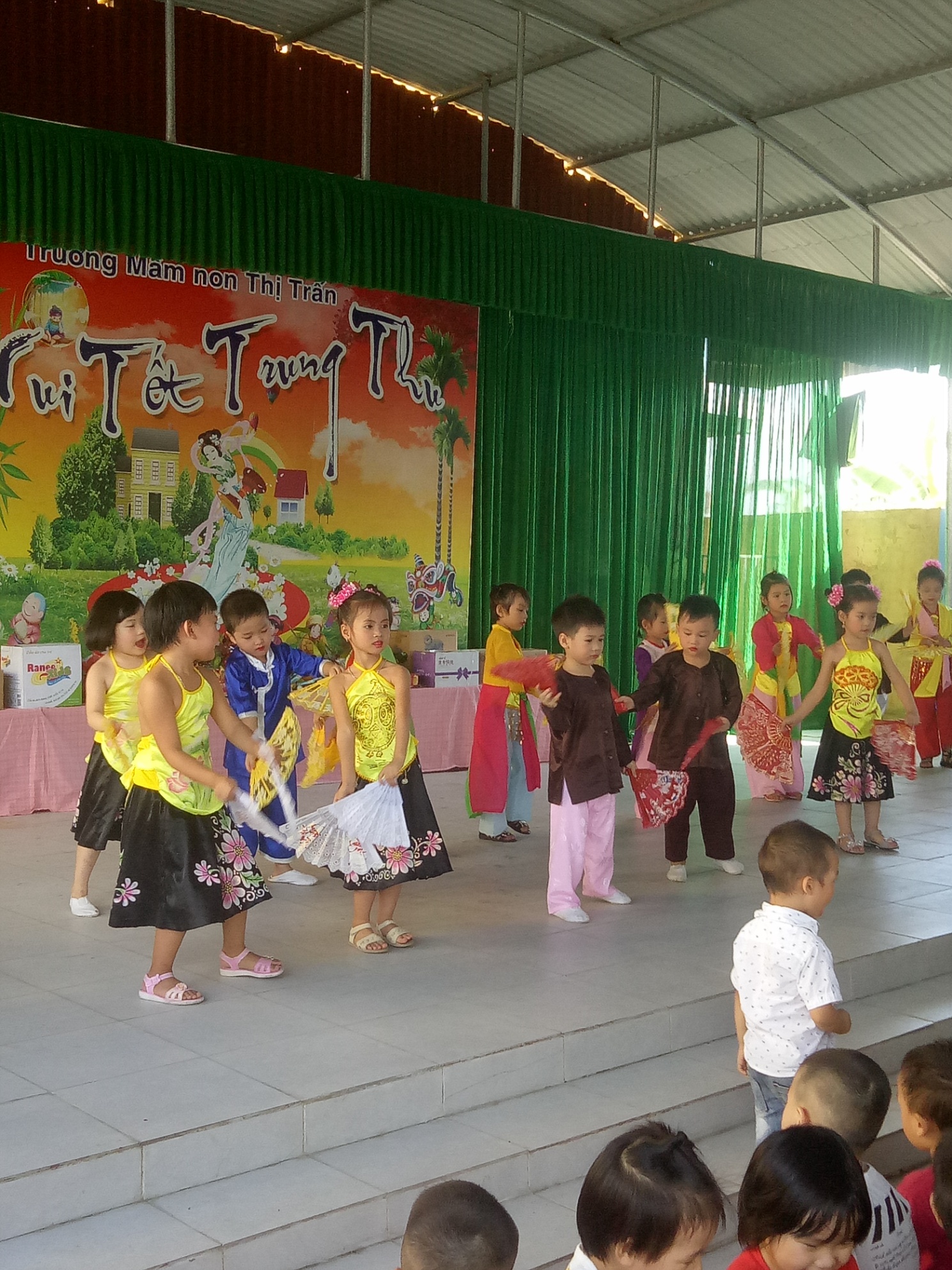 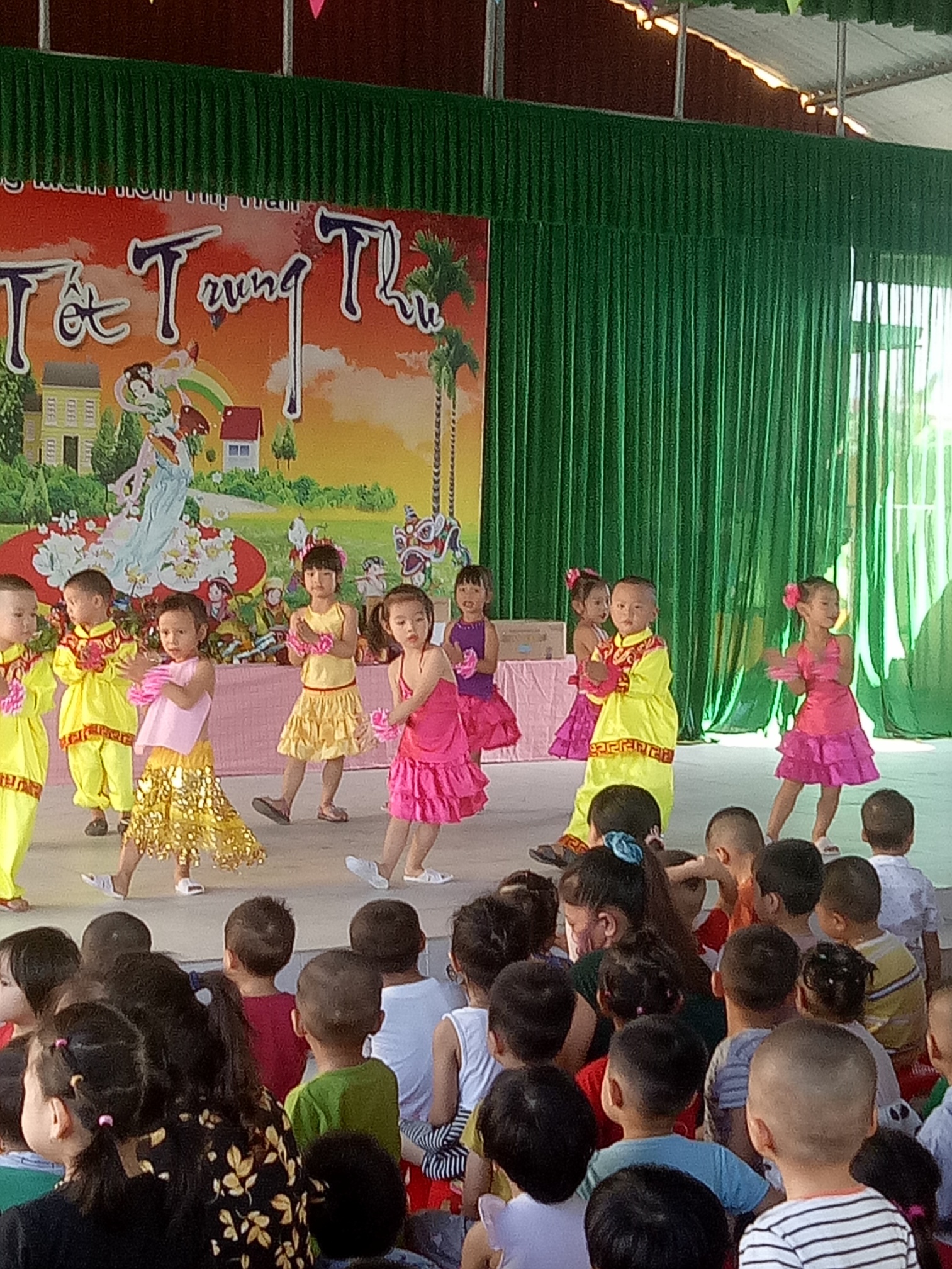 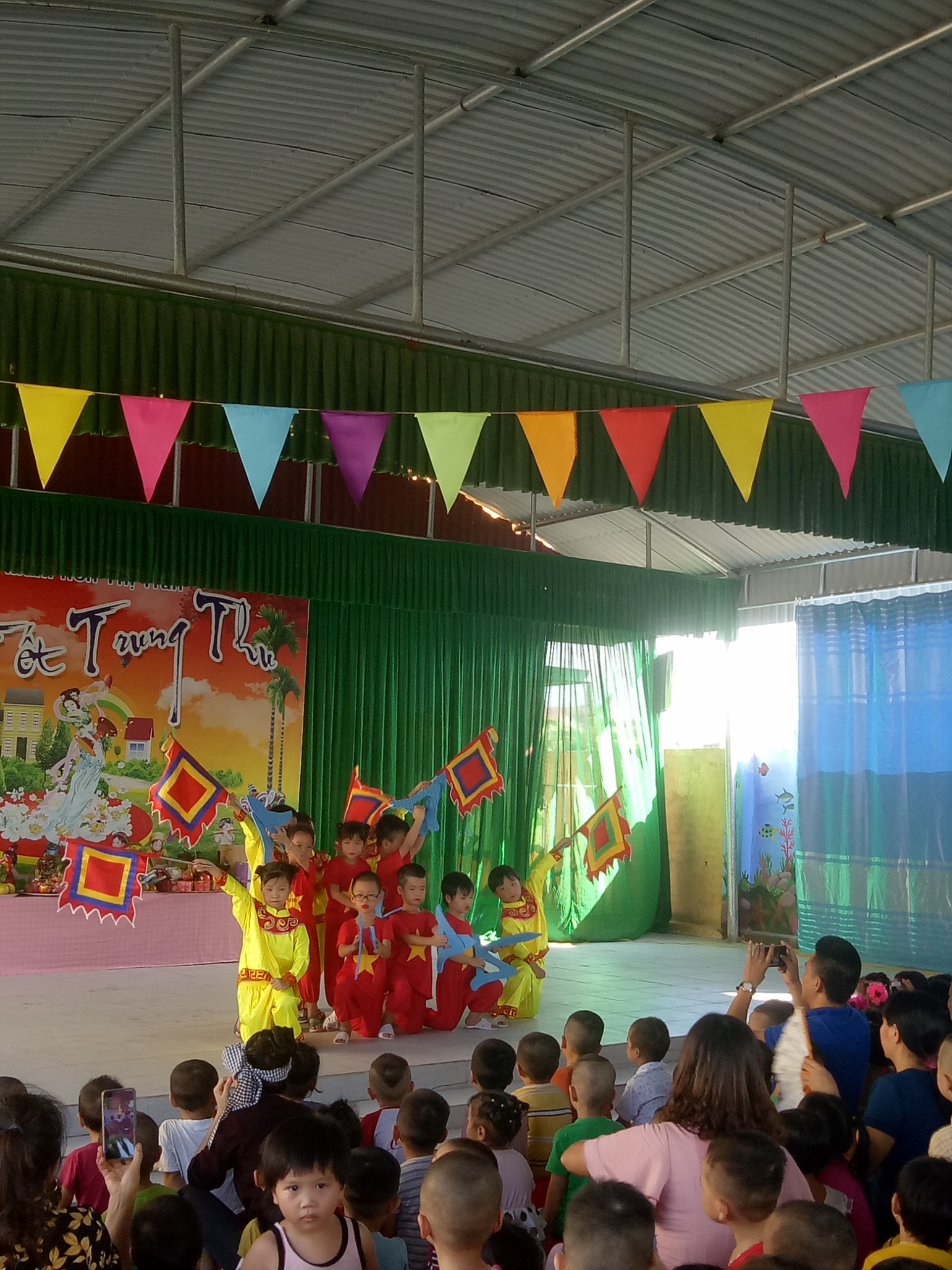 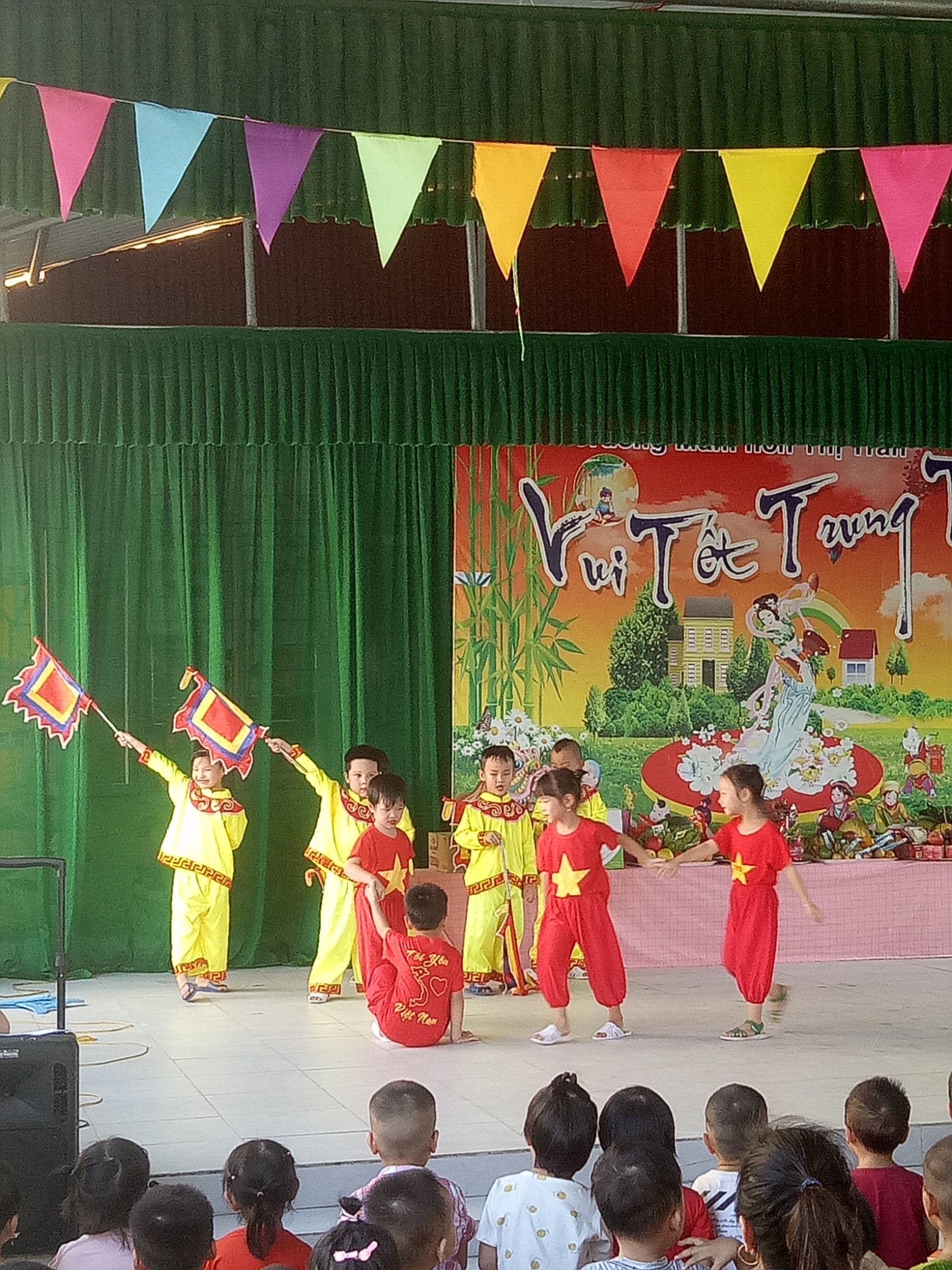 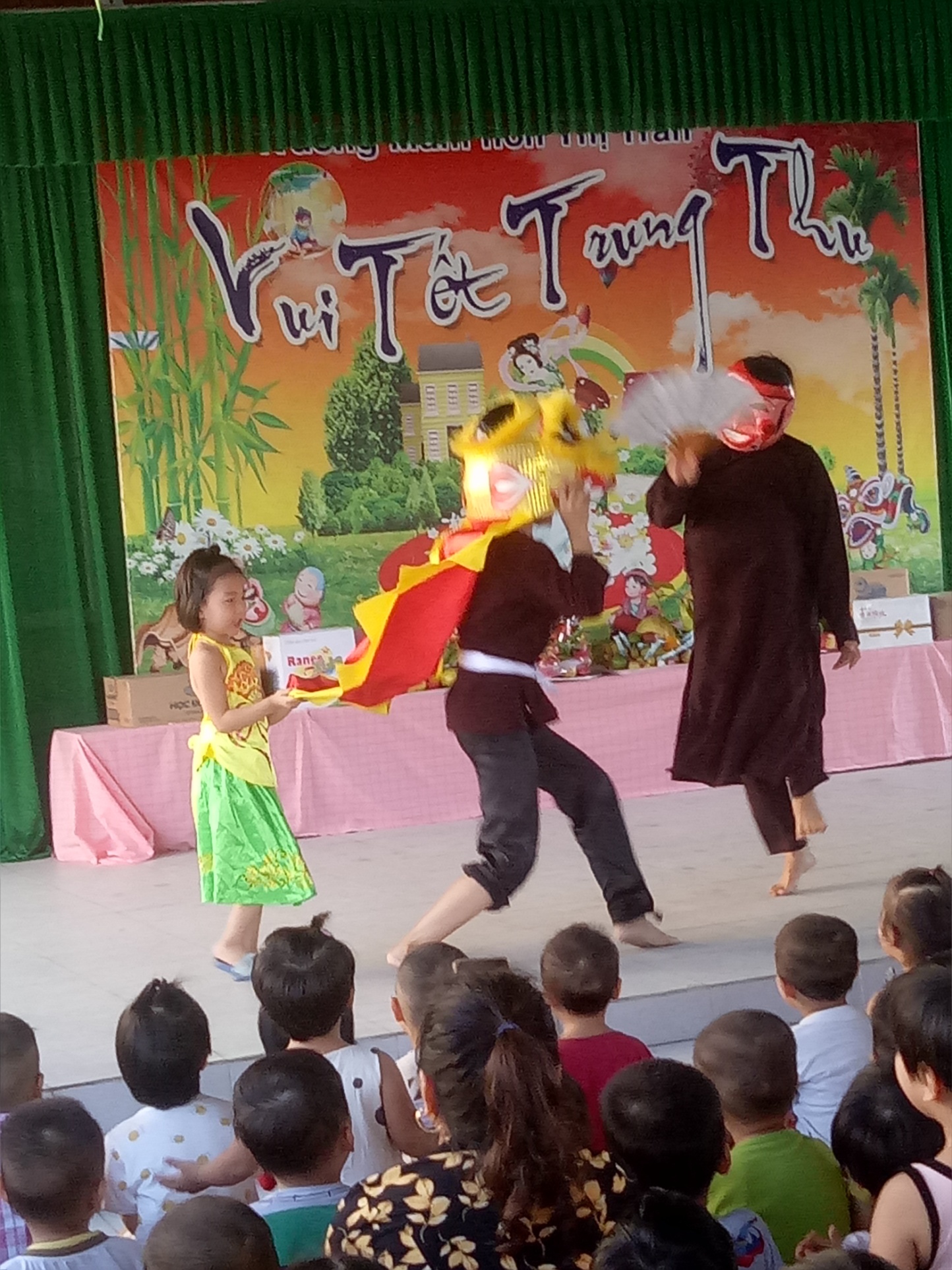 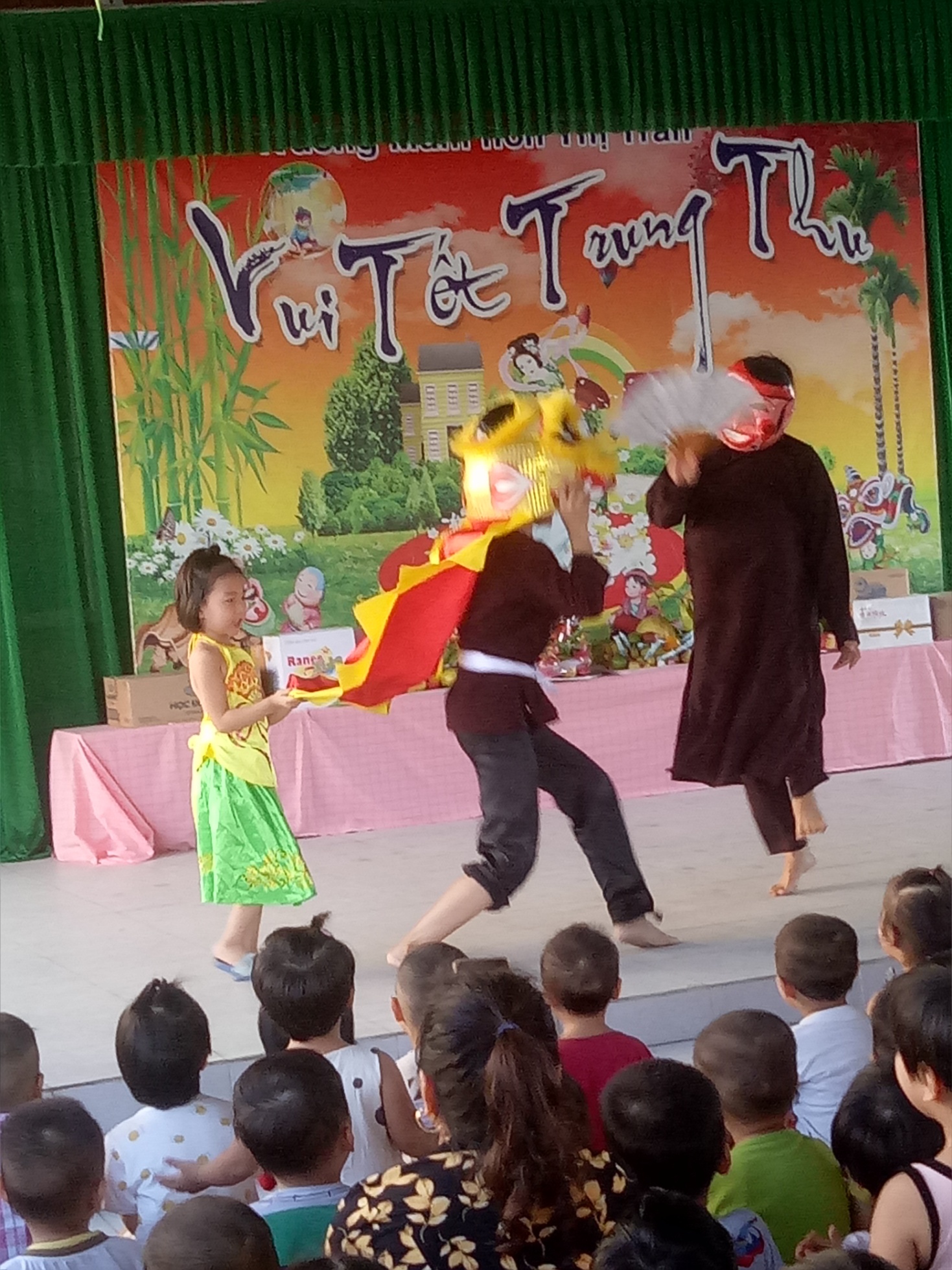 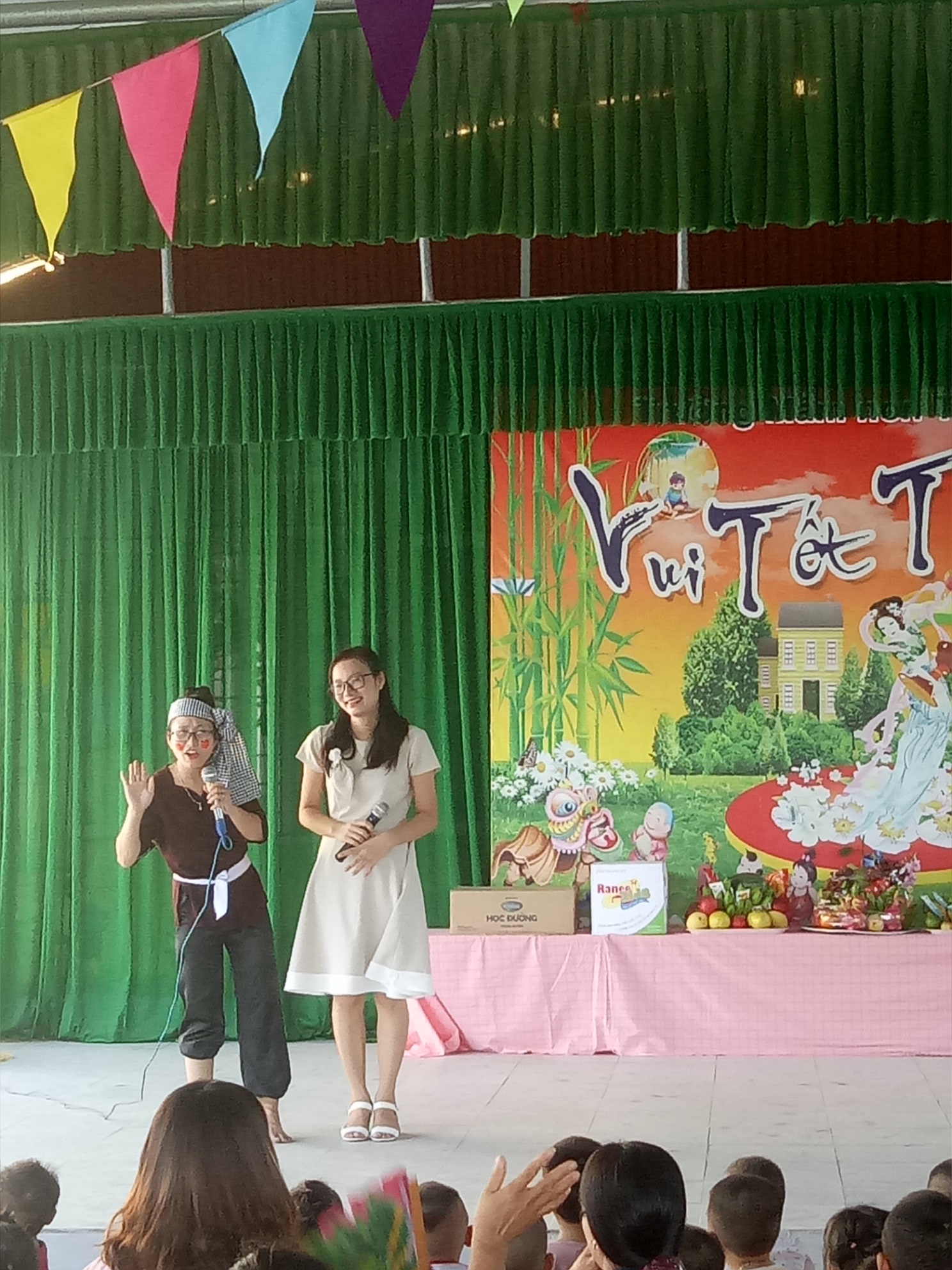 